Each one of these designs and words are Copyrighted to my Websitesand are Round like this one with more words as illustrated.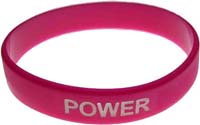 These are to gauge your interest – please fill in the Form to let me know.This would be much appreciated.The manufacture of Silicon Bracelets will depend on the response I receive!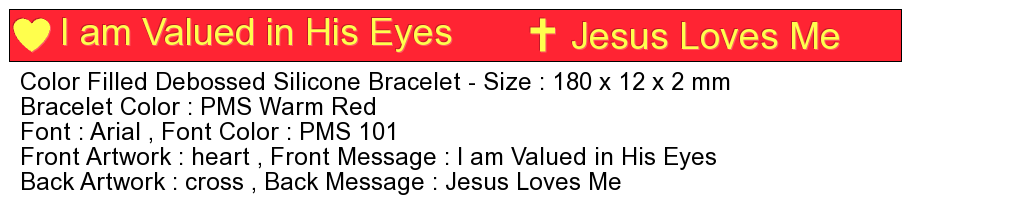 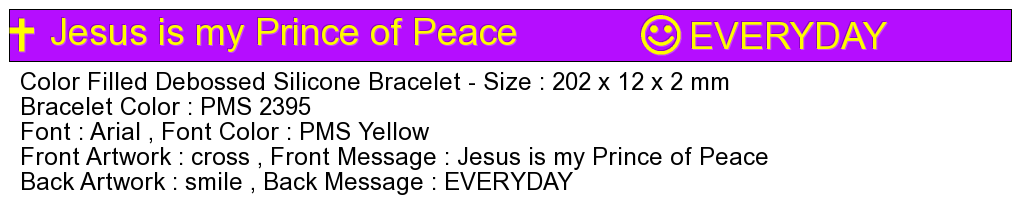 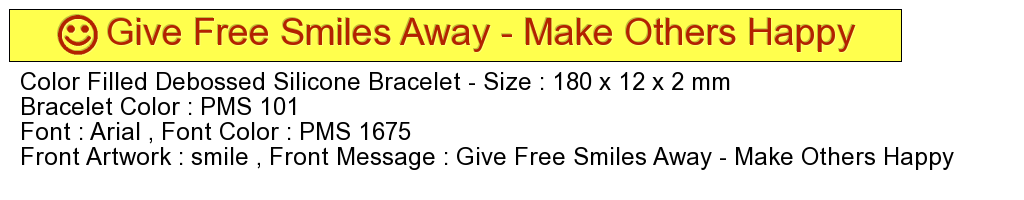 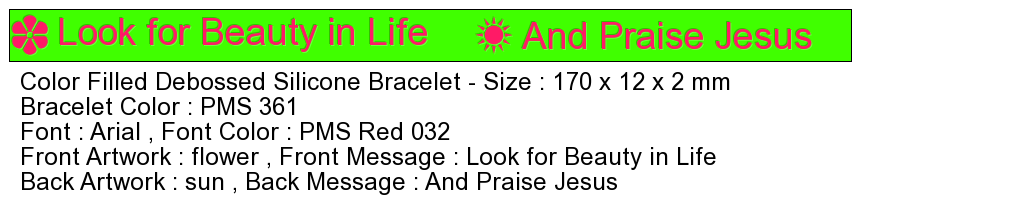 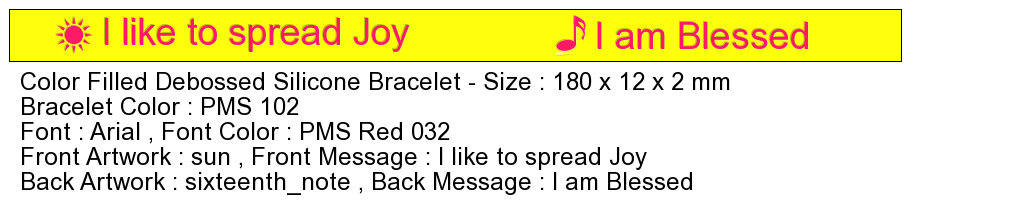 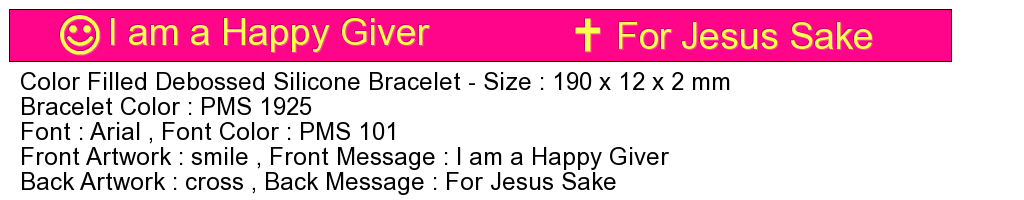 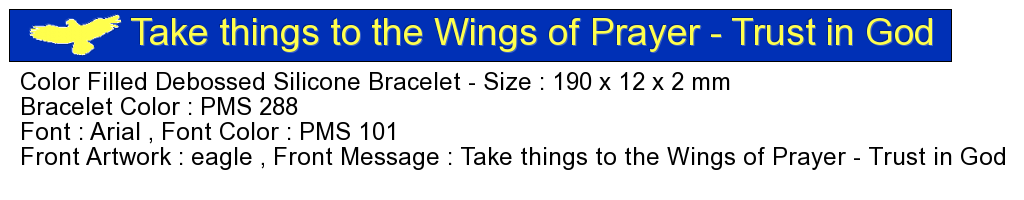 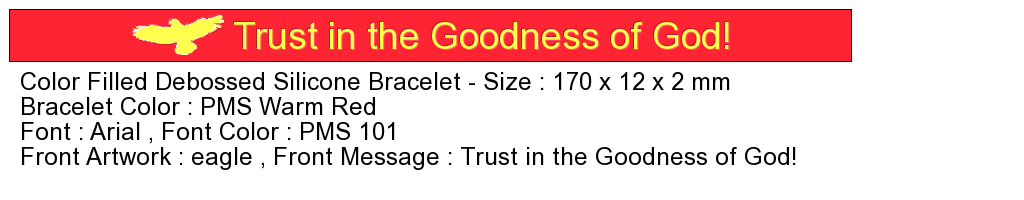 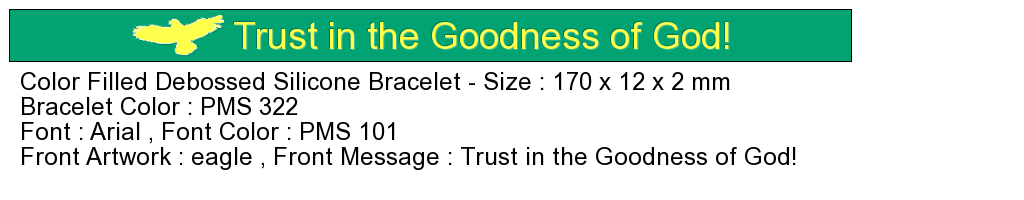 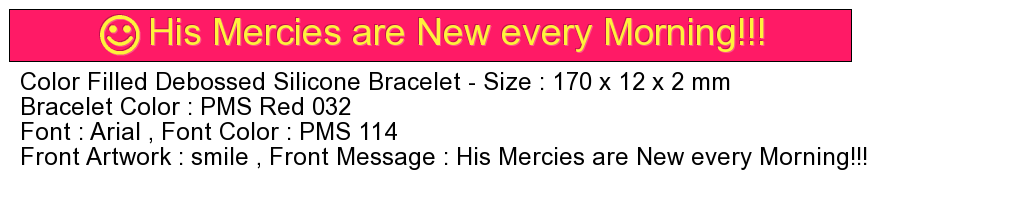 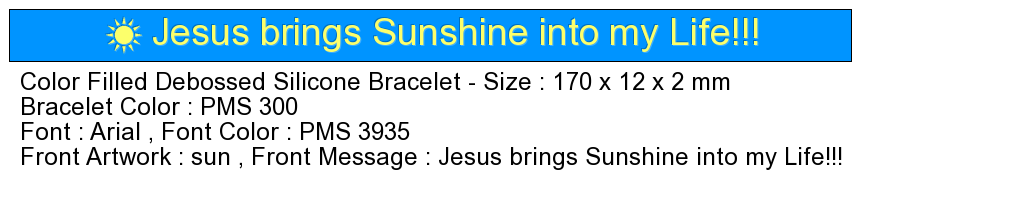 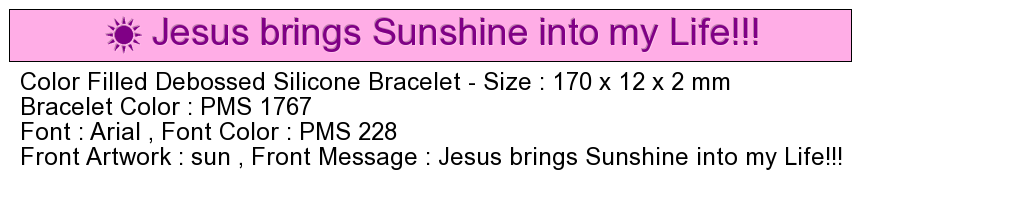 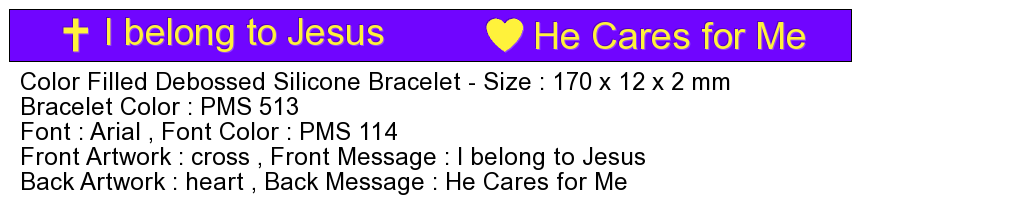 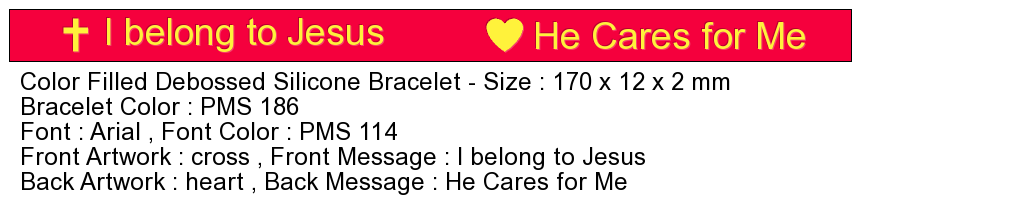 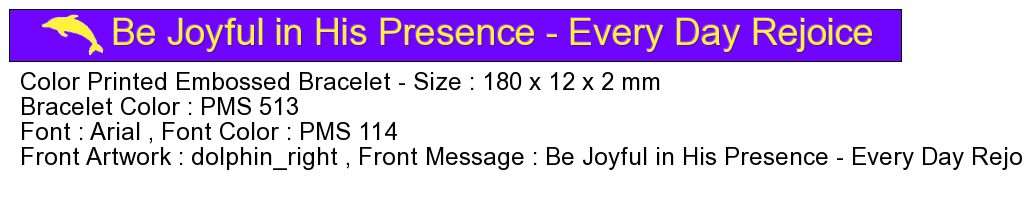 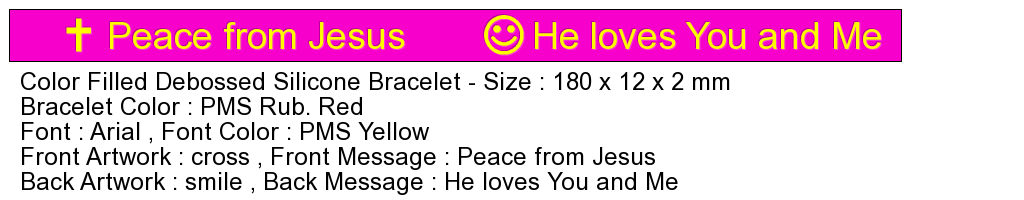 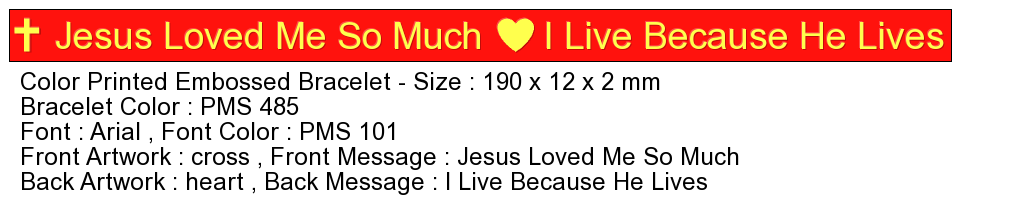 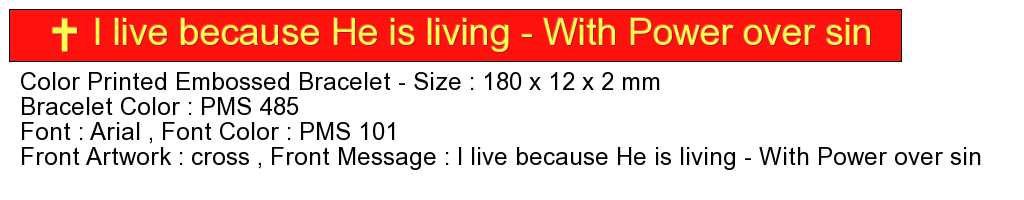 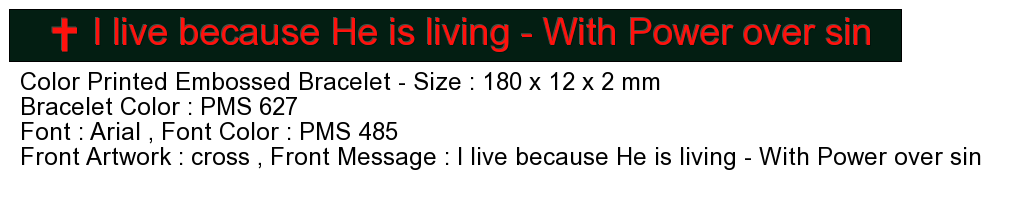 THESE BRACELETS ARE TO WEAR FOR REMINDERS AND INSPIRATION.THEY ARE ALSO GREAT FOR SPREADING THE GOOD NEWS OF JESUSBECAUSE SOMETIMES SOMEONE WILL ASK ABOUT THEM.THEY ALSO MAKE A NICE INEXPENSIVE GIFT THAT LASTS A LONG TIME.DID YOU KNOW THAT THE JEWS OFTEN USED TO WEARAN ARM BAND WITH SCRIPTURES ON THEM?THEY FELT THE BLESSING OF GOD IN DOING THIS!